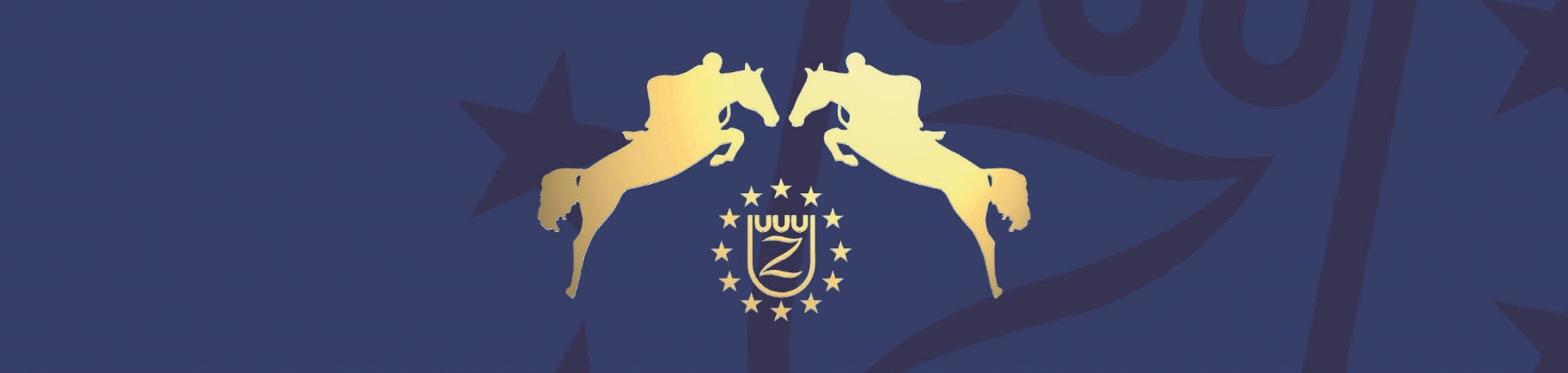 FN: PolandWBFSH Quota Lanaken 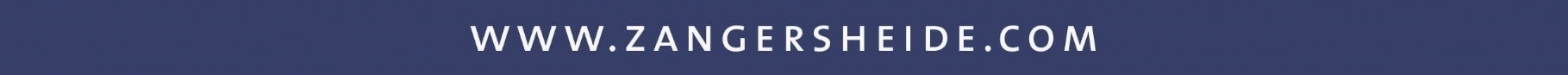 FN: PolandFEI Quota Lanaken 5-year old horses5-year old horses5-year old horses5-year old horsesName of the horseName of the riderStudbook1.6-year old horses6-year old horses6-year old horses6-year old horsesName of the horseName of the riderStudbook1.5-year old horses5-year old horses5-year old horses5-year old horses5-year old horsesName of the horseName of the riderStudbookLink to the results6-year old horses6-year old horses6-year old horses6-year old horses6-year old horsesName of the horseName of the riderStudbookLink to the results7-year old horses7-year old horses7-year old horses7-year old horses7-year old horsesName of the horseName of the riderStudbookLink to the results